Клопов Іван Олександрович 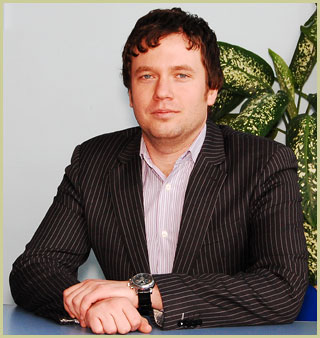 доктор економічних наук, доцент Сфери наукових інтересів: економіко-математичне моделювання економічної безпеки держави, регіону, підприємства; управління ризиками в процесі реалізації будівельних проектів; аналіз та обробка великих даних (BigData); моделі оцінювання економічної ефективності трансформації енергоспоживання на основі відновлюваних джерел енергії. Тема дисертації на здобуття наукового ступеня кандидата економічних наук: «Моделювання економічної захищеності промислового підприємства» зі спеціальності 08.00.11 – математичні методи, моделі та інформаційні технології в економіці.Тема дисертації на здобуття наукового ступеня доктора економічних наук: « Організаційно-економічне забезпечення державного регулювання розвитку відновлюваної енергетики: теорія, методологія, механізм» зі спеціальності 08.00.03 – економіка та управління народним господарством.Автор понад 100 наукових праць, з них 5 колективних монографій, 33 наукові статті у фахових виданнях з економіки, більше 50 тез доповідей на конференціях, в т.ч. зі студентами. Проводить активну роботу з залучення студентів до наукової діяльності, є керівником кваліфікаційних робіт магістрів. Приймає активну учать у підготовці наукових проектів за Рамковою програмою Європейського Союзу з досліджень та інновацій «Горизонт 2025». 